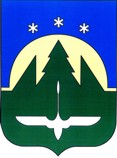 МУНИЦИПАЛЬНАЯ КОМИССИЯ ПО ДЕЛАМ НЕСОВЕРШЕННОЛЕТНИХ И ЗАЩИТЕ ИХ ПРАВ ГОРОДА ХАНТЫ-МАНСИЙСКАПОСТАНОВЛЕНИЕ№ 53 6 июня 2019 года, 14.15Место проведения: г. Ханты-Мансийск, ул. Дзержинского, 7, кабинет 165Сведения об участниках заседания, отсутствующих указаны в протоколе заседания КомиссииО  ходе проведения специализированного мероприятия «Внимание, дети!»межведомственной профилактической операции«Подросток»Заслушав и обсудив информацию о ходе проведения специализированного мероприятия «Внимание, дети!» межведомственной профилактической операции «Подросток», комиссия отмечает:По итогам 5 месяцев 2019 года на территории города Ханты-Мансийск с участием несовершеннолетних участников дорожного движения зарегистрировано 13 дорожно-транспортных происшествий (АППГ - 5), в результате которых погибших нет (АППГ - 0), травмировано 14 детей (АППГ - 5), произошедших по вине детей отсутствуют.С целью предупреждения и снижения уровня детского дорожно-транспортного травматизма, обеспечения безопасности дорожного движения, выявления и пресечения фактов нарушения Правил дорожного движения несовершеннолетними в период с 20 мая по 1 июня 2019 года на территории города Ханты-Мансийска проводилась профилактическое мероприятие «Внимание дети!».Мероприятия акции представлены различными формами: - оформление информационных стендов, уголков («Внимание, дорога!»), книжных выставок «Дорожная азбука»;- проведение конкурсов рисунков, стихов, сочинений, классных часов, родительских собраний с приглашением инспекторов отдела ГИБДД межмуниципального отдела Министерства внутренних дел Российской Федерации «Ханты-Мансийский»;- уроки-практикумы «Дорога домой»; - просмотр видеофильмов с последующим обсуждением;- профилактические акции «Юный пассажир», «Юный велосипедист», «Внимание, пешеход!»;- пятиминутки безопасности, иные профилактические мероприятия в классных коллективах,- освещение профилактических мероприятий в средствах массовой информации: в сети Интернет - 41,  на телевидении - 4, на радио - 20,- трансляция видеороликов в местах общего доступа населения, в том числе в учреждениях системы профилактики безнадзорности и правонарушений несовершеннолетних.В рамках проведения акции сотрудниками отдела ГИБДД межмуниципального отдела Министерства внутренних дел Российской Федерации «Ханты-Мансийский» осуществлено 40 профилактических мероприятий с обучающимися организаций, осуществляющих образовательную деятельность, с родителями - 4,  на базе автогородка - 1.Всего за время проведения акции «Внимание, дети!» сотрудниками отдела ГИБДД межмуниципального отдела Министерства внутренних дел Российской Федерации «Ханты-Мансийский» привлечено к административной ответственности 27 водителей за перевозку детей в салонах автомобилей без удерживающих устройств, 1 несовершеннолетний пешеход.31 мая 2019 года состоялось открытие автогородка «Детская дорожная академия». С целью привития детям правил поведения на улицах и дорогах города, воспитание у них транспортной культуры в течение летнего периода запланировано проведение занятий по комплексной программе дополнительного образования детей. На особом контроле находятся вопросы  обеспечения безопасности детей, подростков при организации работы лагерей с дневным пребыванием детей, иных форм занятости в каникулярный период. Традиционно в первую неделю работы лагерей с дневным пребыванием детей проводится профилактическое мероприятие «Безопасное лето» с участием сотрудников отдела ГИБДД межмуниципального отдела Министерства внутренних дел Российской Федерации «Ханты-Мансийский», служб Главного управления МЧС России по Ханты-Мансийскому автономному округу-Югре.На основании изложенного, в соответствии с п. 4, 5, 7 положения о муниципальной комиссии по делам несовершеннолетних и защите их прав города Ханты-Мансийска, утвержденного постановлением Администрации города Ханты-Мансийска № 1286 от 29.11.2018, комиссия постановила:1. Информацию о ходе проведения специализированного мероприятия «Внимание, дети!» межведомственной профилактической операции «Подросток» принять к сведению.2. Муниципальной комиссии по делам несовершеннолетних и защите их прав города Ханты-Мансийска (И.А. Черкунова):2.1. Утвердить Порядок межведомственного взаимодействия органов и учреждений системы профилактики безнадзорности и правонарушений несовершеннолетних города Ханты-Мансийска при возникновении чрезвычайного происшествия с несовершеннолетним в новой редакции согласно приложению.	2.2. Считать утратившими силу пункт 1.1 постановления территориальной комиссии по делам несовершеннолетних и защите их прав в городе Ханты-Мансийске от 9 февраля 2018 года № 12 «Об утверждении Порядка межведомственного взаимодействия органов и учреждений системы профилактики безнадзорности и правонарушений несовершеннолетних города Ханты-Мансийска при возникновении чрезвычайного происшествия с несовершеннолетним».	Срок исполнения: 6 июня 2019 года.3. Департаменту образования Администрации города Ханты-Мансийска (Ю.М. Личкун): Организовать информационное сопровождение деятельности автогородка в период летних каникул 2019 года (режим работы, анонсы мероприятий, их итоги) в средствах массовой информации, в том числе через размещение публикаций на Официальном информационном портале органов местного самоуправления города Ханты-Мансийска.Краткую информацию об исполнении настоящего поручения с указанием названий публикаций, средств массовой информации, дат размещения направить в адрес муниципальных комиссии по делам несовершеннолетних и защите их прав города Ханты-Мансийска.Срок исполнения: до 10 сентября 2019 года.4. Департаменту образования (Ю.М. Личкун), Управлению физической культуры, спорта и молодежной политики (А.В. Корчак) Администрации города Ханты-Мансийска:Спланировать проведение в период летней кампании 2019 года профилактических мероприятий, направленных на предупреждение дорожно-транспортных происшествий с участием несовершеннолетних, в рамках реализации проектов малозатратных форм занятости «Спортивное лето», «Двор как социальный объект», «Детская дорожная академия».При организации и проведении профилактических мероприятий предусмотреть:участие сотрудников отдела ГИБДД межмуниципального отдела Министерства внутренних дел Российской Федерации «Ханты-Мансийский» (Е-mail: tsobetckaia@mvd.ru, телефон: 96-20-97)., возможность использования потенциала волонтерского движения обучающихся «Юные инспектора движения», некоммерческих общественных организаций,проведение разъяснительной работы с несовершеннолетними, родителями о причинах и условиях способствующих дорожно-транспортным происшествиям с участием детей, их последствиях, правилах безопасного управления велосипедом, гироскутером, сигвеем, самокатом,размещение сведений о проведении профилактических мероприятий в средствах массовой информации, на Официальном портале органов местного самоуправления.Информацию о проведенной работе с указанием профилактических мероприятий, сотрудников территориального органа внутренних дел, представителей некоммерческих общественных организаций, волонтерских объединений, принявших в них участие, количества слушателей, в том числе несовершеннолетних направить в муниципальную комиссию по делам несовершеннолетних и защите их прав города Ханты-Мансийска.Срок исполнения: до 1 сентября 2019 года.5. Департаменту образования (Ю.М. Личкун), Управлению физической культуры, спорта и молодежной политики (А.В. Корчак), Управлению культуры (Н.А. Липарчук) Администрации города Ханты-Мансийска, Управлению социальной защиты населения по городу Ханты-Мансийску и Ханты-Мансийскому району (Е.Л. Белкова):Довести до сведения коллективов подведомственных учреждений, в том числе осуществляющих деятельность по организации отдыха и оздоровления детей, включая реализацию проектов малозатратных форм занятости, досуговой программы для бойцов молодежных трудовых отрядов в период летних каникул 2019 года методические рекомендации по основам информационной безопасности детей (письмо Министерства цифрового развития, связи и массовых коммуникаций Российской Федерации), принять меры по использованию их в работе в рамках предоставленной компетенции.Срок исполнения: до 15 июня 2019 года.6. Отделу государственной инспекции безопасности дорожного движения межмуниципального отдела Министерства внутренних дел Российской Федерации «Ханты-Мансийский» (Ю.Ю. Затолокин) рекомендовать: Информировать Департамент образования Администрации города Ханты-Мансийска о состоянии дорожно-транспортных происшествий с участием несовершеннолетних за период летних каникул 2019 года с указанием сведений об обучающихся в разрезе общеобразовательных организаций, по вине которых возникли чрезвычайные происшествия, допустивших нарушения Правил дорожного движения, в целях принятия дополнительных мер, направленных на профилактику безопасного поведения детей на дорогах (копию - в муниципальную комиссию по делам несовершеннолетних и защите их прав города Ханты-Мансийска).Срок исполнения: до 15 сентября 2019 года.7. Муниципальному казенному учреждению «Управление гражданской защиты населения» (Е.В. Девятков):Спланировать и организовать проведение рейдовых мероприятий по несанкционированным местам для купания населения муниципального образования.           Предусмотреть при организации рейдовых мероприятий:участие сотрудников Ханты-Мансийского инспекторского отделения федерального казенного учреждения «Центр Государственной инспекции по маломерным судам МЧС России по Ханты-Мансийскому автономному округу-Югре», представителей региональной общественной организации «Добровольно-спасательное пожарное формирование по Ханты-Мансийскому автономному округу-Югре»,	распространение среди населения, отдыхающего в местах, необорудованных и запрещенных для купания, информационных материалов (информационные листовки, буклеты, памятки), содержащих сведения о правилах безопасного поведения на водных объектах, ответственности за несоблюдение законодательства о запрете купания, 	освещение итогов профилактических мероприятий в средствах массовой информации, на Официальном портале органов местного самоуправления города Ханты-Мансийска.	Информировать муниципальную комиссию по делам несовершеннолетних и защите их прав города Ханты-Мансийска об исполнении настоящего поручения с указанием количества состоявшихся рейдовых мероприятий, сведений о сотрудниках, представителей общественной организации, принявших в них участие, о распространенной печатной продукции, размещенных в средствах массовой информации публикаций.	Срок исполнения: до 25 августа 2019 года.8. Межмуниципальному отделу Министерства внутренних дел Российской Федерации «Ханты-Мансийский» (А.В. Фисенко) рекомендовать:Принять меры по обеспечению участия сотрудников подразделений территориального органа внутренних дел в рейдовых мероприятиях по несанкционированным местам для купания населения муниципального образования.	Организовать в рамках рейдовых мероприятий выявление правонарушений, предусмотренных статьей 19 Закона Ханты-Мансийского автономного округа-Югры от 11 июня 2010 года N 102-оз «Об административных правонарушениях» (купание в запрещенных местах), принятие соответствующих мер реагирования.Информировать муниципальную комиссию по делам несовершеннолетних и защите их прав города Ханты-Мансийска об исполнении настоящего поручения с указанием количества граждан, привлеченных к административной ответственности за купание в запрещенных местах, в том числе несовершеннолетних.	Срок исполнения: до 25 августа 2019 года.Председатель комиссии:                                                          И.А. Черкунова